РОССИЙСКАЯ ФЕДЕРАЦИЯСАМАРСКАЯ ОБЛАСТЬМУНИЦИПАЛЬНЫЙ РАЙОН СЫЗРАНСКИЙАДМИНИСТРАЦИЯсельского поселения РаменоПОСТАНОВЛЕНИЕ «01» июля 2021 г.	                                                                                № 67О проведении публичных слушаний по внесению изменений  в Правила землепользования и застройки сельского поселения Рамено муниципального района Сызранский Самарской области  в части изменения территориальной зоны О1 на Ж1, Р1 на Ж1, О1 на Ж1              Руководствуясь рекомендациями  Комиссии по правилам землепользования и застройки сельского поселения Рамено муниципального района Сызранский Самарской области,  статьями 28,83 Федерального  закона «Об общих  принципах  организации местного самоуправления   в Российской Федерации» от 06 октября  2003г. №131 –ФЗ,      ст.39 Градостроительного   кодекса  РФ  от 29  декабря 2004г. № 190 –ФЗ,  Уставом сельского поселения Рамено муниципального района Сызранский, Самарской области, утверждённым  Решением Собрания представителей сельского поселения Рамено муниципального района Сызранский Самарской области, Порядком организации Публичных слушаний в сфере градостроительной  деятельности сельского поселения Рамено муниципального района Сызранский, Самарской области, утверждённым Решением Собрания представителей сельского поселения Рамено муниципального района Сызранский, Самарской  области  № 11 от 28.09.2020., администрация сельского поселения Рамено муниципального района Сызранский Самарской области                                         П О С Т А Н О В Л Я Е Т :1. Провести на территории сельского поселения Рамено муниципального района Сызранский Самарской области публичные слушания по проекту решения Собрания представителей сельского поселения Рамено муниципального района Сызранский Самарской области «О внесении изменений в Правила землепользования и застройки сельского поселения Рамено муниципального района Сызранский Самарской области» в части изменений в территориальной зоны О1 на Ж1, Р1 на Ж1 – зона застройки индивидуальными жилыми домами  согласно приложений 1 и 2.2.Срок проведения публичных слушаний составляет 22 дня, с 01.07.2021 г. по 22.07.2021г.3.Органом, уполномоченным за организацию и проведение публичных слушаний в соответствии с настоящим постановлением, является администрация сельского поселения Рамено  муниципального района Сызранский  Самарской области.4.Место проведения  публичных слушаний (место ведения протокола публичных слушаний) – 446072 , Самарская область, Сызранский район, с. Рамено, ул. Советская д.46.5. Лицом, ответственным   за ведение протокола  публичных слушаний  и  мероприятий по информированию жителей поселения по вопросу публичных слушаний  определить  ведущего  специалиста администрации сельского поселения Рамено Деляеву Екатерину Андреевну. 6.Мероприятие  по информированию жителей поселения  по вопросу  публичных слушаний состоится 02.07.2021г. в 10.00  по адресу: 446072,Самарская область, Сызранский район, с. Рамено, ул. Советская, д. 46.7.Принятие замечаний и предложений по вопросам  публичных слушаний, поступивших от жителей поселения и иных заинтересованных лиц, осуществляется по адресу, указанному в п.4 настоящего постановления, в рабочие дни  с 8.00 до 12.00  и с 13.00 до 16.00. кроме субботы и воскресенья. Письменные замечания  и предложения подлежат приобщению к протоколу публичных слушаний.8.Опубликовать настоящее постановление в газете  «Вестник Рамено».Глава сельского поселения Рамено                                        муниципального района Сызранский                                 Самарской области                                                                    Н.А. Циркунова   ПРОЕКТРОССИЙСКАЯ ФЕДЕРАЦИЯСАМАРСКАЯ ОБЛАСТЬМУНИЦИПАЛЬНЫЙ РАЙОН СЫЗРАНСКИЙСОБРАНИЕ ПРЕДСТАВИТЕЛЕЙСЕЛЬСКОГО ПОСЕЛЕНИЯ РАМЕНОТРЕТЬЕГО СОЗЫВАРешение«»  2021 г.	                                                           	№  О внесении изменений в Правила землепользования и застройкисельского поселения Рамено муниципального района Сызранский Самарской областиВ соответствии со статьей 33 Градостроительного кодекса Российской Федерации, пунктом 20 части 1 статьи 14 Федерального закона от 06.10.2003 № 131-ФЗ «Об общих принципах организации местного самоуправления в Российской Федерации», с учетом заключения о результатах публичных слушаний по проекту изменений в Правила землепользования и застройки сельского поселения Рамено муниципального района Сызранский Самарской области от 2021г., Собрание представителей сельского поселения Рамено муниципального района Сызранский Самарской области РЕШИЛО:1. Внести следующие изменения в Правила землепользования и застройки сельского поселения Рамено муниципального района Сызранский Самарской области, утвержденные Собранием представителей сельского поселения Рамено муниципального района Сызранский Самарской области от 18.12.2013 № 24 (далее по тексту – Правила):1) в Карту градостроительного зонирования сельского поселения Рамено муниципального района Сызранский Самарской области (М1:5000) в отношении границ территориальной зоны применительно к территории населенного пункта с. Рамено (КК 63:33:0211008) внести следующие изменения:Председатель Собрания представителейсельского поселения Рамено муниципального района Сызранский Самарской области                                                         В.А. ПарфеноваГлава сельского поселения Рамено муниципального района Сызранский Самарской области                                                         Н.А. ЦиркуноваПриложение1 к решению Собрание представителей сельского поселения Раменоот  2021г. №  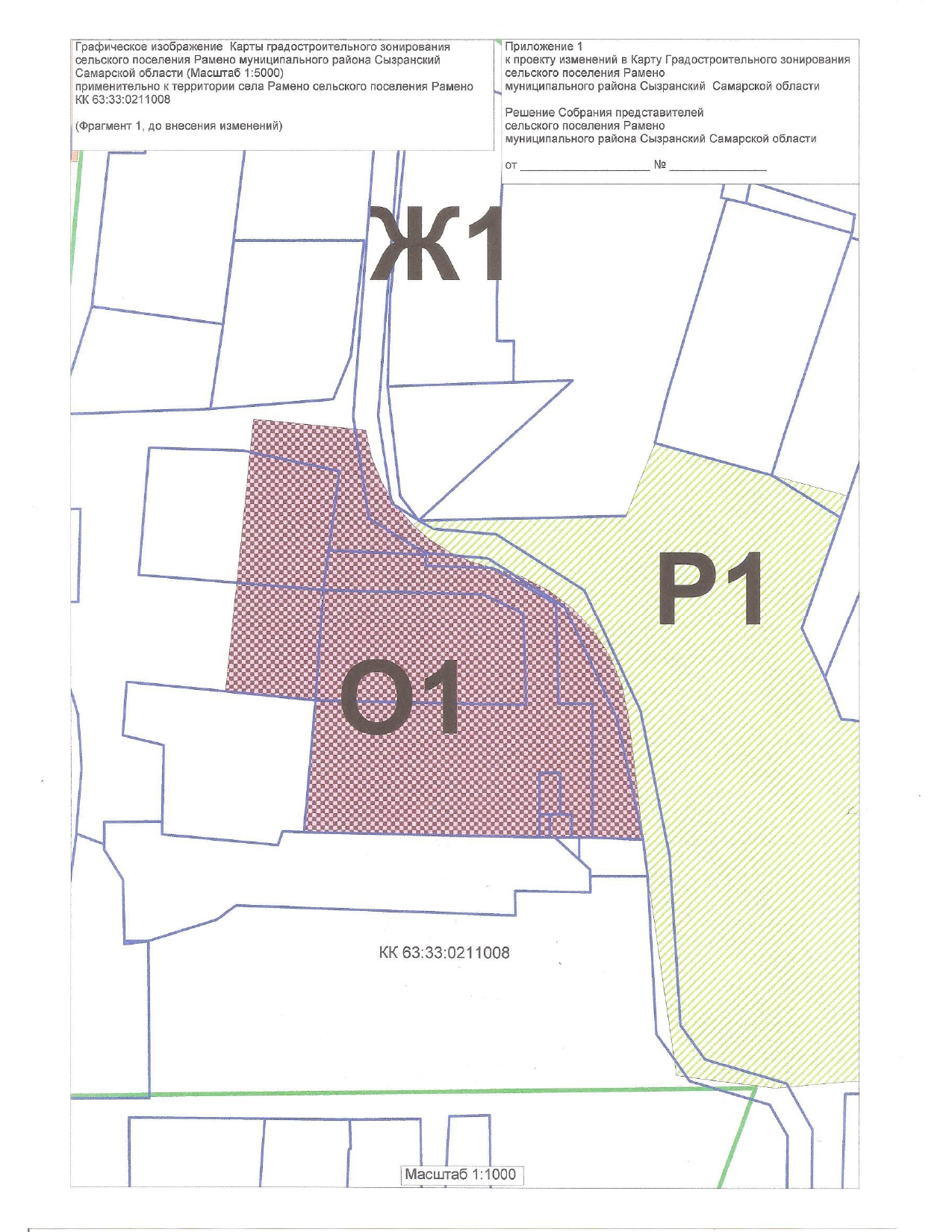 Приложение 2 к решению Собрание представителей сельского поселения Раменоот   2021г. №   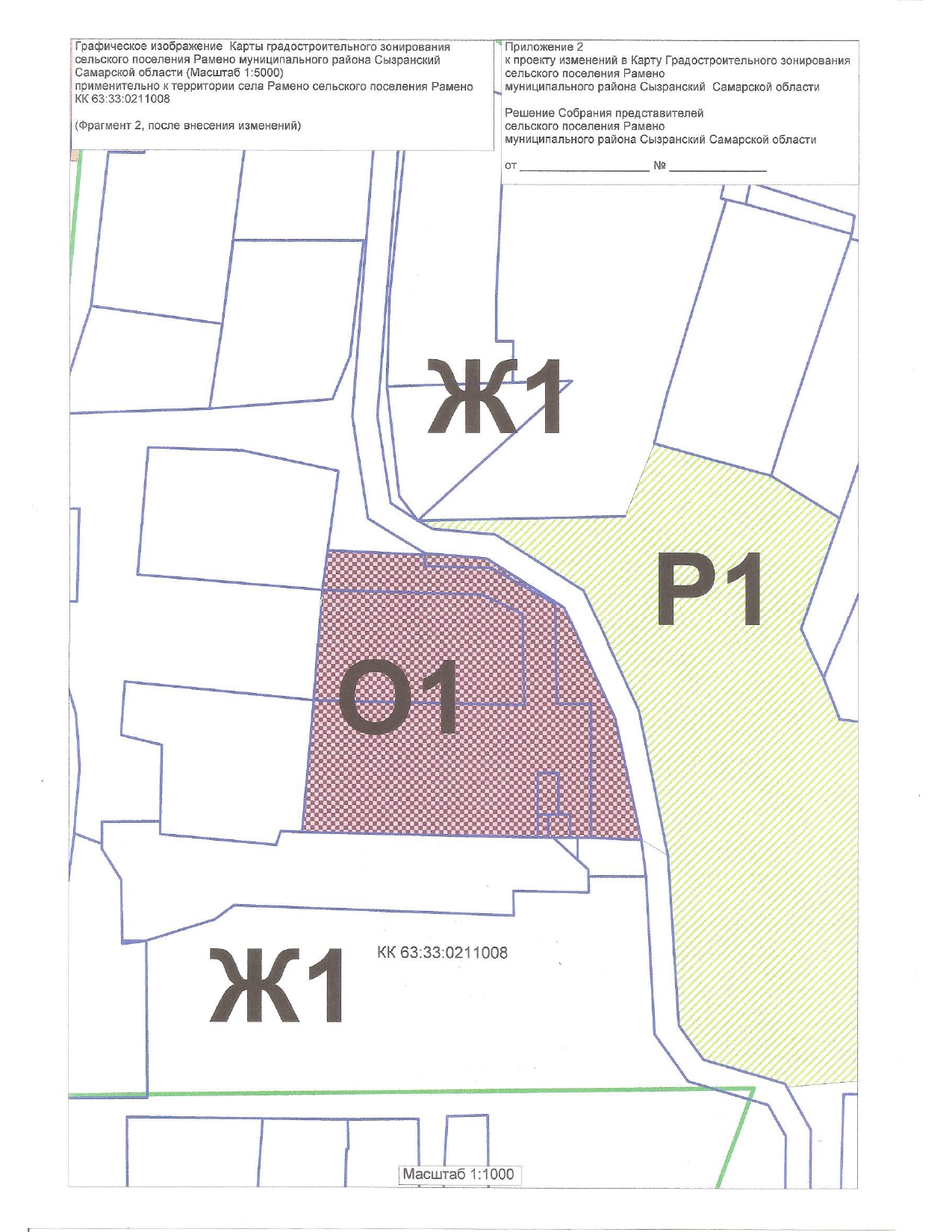 Граница внесения измененийГрадостроительный индекс территориальной зоны до измененийХарактер вносимых измененийГрадостроительный индекс территориальной зоны (зон) после изменений12341.1.Населенный пункт Рамено сельского поселения Рамено Сызранского района Самарской области, применительно к территории расположения земельного участка с КН63:33:0211009:93О1- изменение части границ территориальной зоны с изменениемградостроительного индекса территориальной зоны в связи с включением в иные территориальные зоныЖ11.2. к территории КК 63:33:0211008Р1- изменение части границ территориальной зоны с изменениемградостроительного индекса территориальной зоны в связи с включением в иные территориальные зоныЖ11.3. к территории КК 63:33:0211008О1- изменение части границ территориальной зоны с изменениемградостроительного индекса территориальной зоны в связи с включением в иные территориальные зоныЖ1